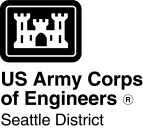 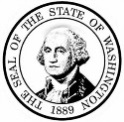 WASHINGTON STATEJoint Aquatic Resources Permit Application (JARPA) [help]Attachment B:For additional project location(s) [help]Use this attachment only if you have more than one project location.  Use a separate form for each additional location.Use black or blue ink to enter answers in white spaces below.1. Indicate the type of ownership of the property.  (Check all that apply.)   [help]1. Indicate the type of ownership of the property.  (Check all that apply.)   [help]1. Indicate the type of ownership of the property.  (Check all that apply.)   [help]1. Indicate the type of ownership of the property.  (Check all that apply.)   [help] Private Federal   Publicly owned (state, county, city, special districts like schools, ports, etc.) Tribal Department of Natural Resources (DNR) – managed aquatic lands (Complete JARPA Attachment E) Private Federal   Publicly owned (state, county, city, special districts like schools, ports, etc.) Tribal Department of Natural Resources (DNR) – managed aquatic lands (Complete JARPA Attachment E) Private Federal   Publicly owned (state, county, city, special districts like schools, ports, etc.) Tribal Department of Natural Resources (DNR) – managed aquatic lands (Complete JARPA Attachment E) Private Federal   Publicly owned (state, county, city, special districts like schools, ports, etc.) Tribal Department of Natural Resources (DNR) – managed aquatic lands (Complete JARPA Attachment E)2.  Street Address (Cannot be a PO Box. If there is no address, provide other location information in 16)   [help]2.  Street Address (Cannot be a PO Box. If there is no address, provide other location information in 16)   [help]2.  Street Address (Cannot be a PO Box. If there is no address, provide other location information in 16)   [help]2.  Street Address (Cannot be a PO Box. If there is no address, provide other location information in 16)   [help]3.  City, State, Zip (If the project is not in a city or town, provide the name of the nearest city or town.)   [help]3.  City, State, Zip (If the project is not in a city or town, provide the name of the nearest city or town.)   [help]3.  City, State, Zip (If the project is not in a city or town, provide the name of the nearest city or town.)   [help]3.  City, State, Zip (If the project is not in a city or town, provide the name of the nearest city or town.)   [help]4.  County  [help]4.  County  [help]4.  County  [help]4.  County  [help]5.  Provide the section, township, and range for the project location.  [help]5.  Provide the section, township, and range for the project location.  [help]5.  Provide the section, township, and range for the project location.  [help]5.  Provide the section, township, and range for the project location.  [help]¼ SectionSectionTownshipRange6.  Provide the latitude and longitude of the project location.  [help]Example: 47.03922 N  lat. / -122.89142 W long (Use decimal degrees - NAD 83)6.  Provide the latitude and longitude of the project location.  [help]Example: 47.03922 N  lat. / -122.89142 W long (Use decimal degrees - NAD 83)6.  Provide the latitude and longitude of the project location.  [help]Example: 47.03922 N  lat. / -122.89142 W long (Use decimal degrees - NAD 83)6.  Provide the latitude and longitude of the project location.  [help]Example: 47.03922 N  lat. / -122.89142 W long (Use decimal degrees - NAD 83)7.  List the tax parcel number(s) for the project location.  [help]The local county assessor’s office can provide this information.7.  List the tax parcel number(s) for the project location.  [help]The local county assessor’s office can provide this information.7.  List the tax parcel number(s) for the project location.  [help]The local county assessor’s office can provide this information.7.  List the tax parcel number(s) for the project location.  [help]The local county assessor’s office can provide this information.8.  Contact information for all adjoining property owners.  (If you need more space, use JARPA Attachment C.)  [help]8.  Contact information for all adjoining property owners.  (If you need more space, use JARPA Attachment C.)  [help]8.  Contact information for all adjoining property owners.  (If you need more space, use JARPA Attachment C.)  [help]NameMailing AddressTax Parcel # (if known)9. List all wetlands on or adjacent to the project location. [help]9. List all wetlands on or adjacent to the project location. [help]9. List all wetlands on or adjacent to the project location. [help]10. List all waterbodies (other than wetlands) on or adjacent to the project location. [help]10. List all waterbodies (other than wetlands) on or adjacent to the project location. [help]10. List all waterbodies (other than wetlands) on or adjacent to the project location. [help]11.  Is any part of the project area within a 100-year flood plain?  [help]11.  Is any part of the project area within a 100-year flood plain?  [help]11.  Is any part of the project area within a 100-year flood plain?  [help] Yes      No      Don’t know Yes      No      Don’t know Yes      No      Don’t know12.  Briefly describe the vegetation and habitat conditions on the property.  [help]12.  Briefly describe the vegetation and habitat conditions on the property.  [help]12.  Briefly describe the vegetation and habitat conditions on the property.  [help]13.  Describe how the property is currently used.  [help]13.  Describe how the property is currently used.  [help]13.  Describe how the property is currently used.  [help]14.  Describe how the adjacent properties are currently used.  [help]15.  Describe the structures (above and below ground) on the property, including their purpose(s).  [help]16.  Provide driving directions from the closest highway to the project location, and attach a map.  [help]If you require this document in another format, contact the Governor’s Office for Regulatory Innovation and Assistance (ORIA) at (800) 917-0043. People with hearing loss can call 711 for Washington Relay Service. People with a speech disability can call (877) 833-6341.  ORIA publication number: ORIA-16-013 rev. 10/2016